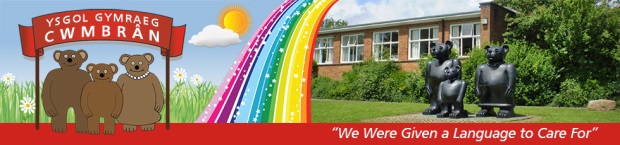 Dyma fanylion am ddigwyddiadau a dyddiadau sydd wedi eu cadarnhau. Cofiwch edrych ar y wefan a thanysgrifio i Schoop i dderbyn unrhyw ddiweddariadau.Here are some upcoming confirmed events and dates to note. Please also check the website and subscribe to Schoop to receive any updates.Dyddiad/Date:Digwyddiad / Event:26/09/16Noson Rieni / Parents Evening 26/09/16CystadleuaethTrawsgwlad (Llythyr i ddilyn) /Cross Country competition (Letter to follow)27/09/16Noson Rieni/Parents’ Evening30/09/16Bore Coffi Macmillan – gwahoddiad i ddilyn/Macmillan Coffee Morning – Invites to follow30/09/16Stondin Gacennau C.Rh.A. 3:30yp/P.T.A. Bake Sale 3:30pm04/10/16Athrawon Gwynllyw yn ymweld â Blwyddyn 6/Teachers from Gwynllyw visiting Year 605/10/16Lluniau Dosbarth/Class photos07/10/16Blynyddoedd 5 a 6 yn mynd i Langrannog/Year 5 and 6 going to Llangrannog for the weekend10/10/16Sioe Roald Dahl CA2/Roald Dahl Workshop for KS212/10/16Blwyddyn 6 i Gaerdydd i ffilmio rhaglen blant/Year 6 going to Cardiff to film a children’s programme18/10/16Twrnament Pêl droed – Stadiwm Cwmbran/Football Tournament – Cwmbran Stadium19/10/16Côr Llundain i ymarfer yn y Riverfront/London choir practising at the Riverfront Theatre20/10/16Disgo C.Rh.A. 6:00yh yn neuadd yr ysgol – 7:30yh/P.T.A. Disco 6:00pm – 7:30pm in the school hall21/10/16Half term starts/Hanner Tymor yn dechrau31/10/16Plant yn dychwelyd i’r ysgol/Children return to school08/11/16Noson Rieni Gwynllyw i ddisgyblion Blwyddyn 6/Year 6 pupils Parents Evening at Gwynllyw10/11/16Côr Llundain i ymarfer yn y Riverfront/London choir practising at the Riverfront Theatre14/11/16Blwyddyn 4 i Jambori yr Urdd yng Nghaerdydd/Year 4 – Urdd Jambori in Cardiff16/11/16Côr Llundain yn perfformio yn yr Albert Hall/London choir performing in the Albert Hall18/11/16Diwrnod Plant Mewn Angen (manylion i ddilyn)/Children In Need Day (details to follow)20/11/16Sul yr Urdd (manylion i ddilyn)/Sul yr Urdd (details to follow)25/11/16Diwrnod gwisg anffurfiol (manylion i ddilyn)/Own clothes day (details to follow)02/12/16Ffair Nadolig 3:30yp/Christmas Fayre 3:30pm16/12/16Diwedd tymor/End of term.CLYBIAU AR ÔL YSGOL I’R TYMOR CYNTAF/EXTRA-CURRICULAR CLUBS FOR THE FIRST TERMCLYBIAU AR ÔL YSGOL I’R TYMOR CYNTAF/EXTRA-CURRICULAR CLUBS FOR THE FIRST TERMNoder - Bydd y clybiau yn dechrau yn ystod yr wythnos 3ydd o Hydref ar wahân i’r clwb coginio i Flwyddyn 2 a’r côr a fydd yn dechrau ar yr 11eg o Hydref.Please note – These clubs will start during the week commencing 3rd October apart from the cookery club for Year 2 and the choir which will start on the 11th October.Noder - Bydd y clybiau yn dechrau yn ystod yr wythnos 3ydd o Hydref ar wahân i’r clwb coginio i Flwyddyn 2 a’r côr a fydd yn dechrau ar yr 11eg o Hydref.Please note – These clubs will start during the week commencing 3rd October apart from the cookery club for Year 2 and the choir which will start on the 11th October.Mawrth/TuesdayClwb coginio Bl2 Miss Hughes/Cooking Year 2 Miss Hughes Côr 3:30yp – 4:30yp/Choir 3:30pm – 4:30pmMercher/WednesdayClwb yr Urdd i flynyddoedd 3 a 4/Urdd Club for Years 3 and 4:5/10/16,    19/10/16,    9/11/16,    23/11/16,    Clwb yr Urdd i flynyddoedd 5 a 6/Urdd Club for Years 5 and 6:12/10/16,   2/11/16,    16/11/16,    30/11/16, Mercher/WednesdayClwb Ysgrifennu Creadigol i flynyddoedd 5 a 6/Creative writing club for Years 5 and 65/10/16, 19/10/16, 9/11/16, 23/11/16,  7/12/16Iau/ThursdayClwb ffitrwydd i flynyddoedd 4, 5 a 6/Fitness Club for Years 4, 5 and 6Rygbi i flynyddoedd 4, 5 a 6/Rugby for Years 4, 5 and 6